Внутригородское муниципальное образование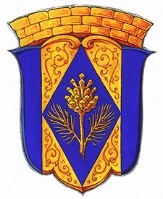 	Санкт-Петербурга поселок Комарово		МУНИЦИПАЛЬНЫЙ СОВЕТ ПЯТОГО СОЗЫВА	РЕШЕНИЕ30  января  2019 года	             №  1-3  «Об отмене решений муниципального совета внутригородского муниципального образования Санкт-Петербурга посёлок Комарово»В соответствии с решением президиума Совета при Президенте Российской Федерации по стратегическому развитию и национальным проектам, муниципальный совет РЕШИЛ:Отменить решения муниципального совета № 10-4 от 29.11.2017, № 6-6 от 30.05.2018.Обязать Главу местной администрации отменить Постановление местной администрации № 91 от 18.10.2017.Расформировать общественную комиссию «Формирование комфортной городской среды».Обязать Главу местной администрации проинформировать членов комиссии о расформировании.Решение вступает в силу со дня принятия и подлежит официальному опубликованию.Контроль за исполнением Решения оставляю за собой.Глава  муниципального образования 	                           Журавская А.С.